أعمال موجهة رقم 1تمرين 1جد معادلات مسار النقطة المادية التي تتحرك تبعا للمعادلات الحركة المعطاة علي الشكل التالي1) x=3t-5,y=4t-2 2) x=2t, y=8t^2   3) x=5sin(10t), y=3cos(10t) 4)x=2-3cos(t),y=4sin(5)t-1        تمرين 2يدور المرفق OA  بسرعة زاوية ثابتة ω=10 /s ويبلغ الطول OA=AB=80cm .جد معادلات حركة و مسار النقطة المتوسطة  M  في ذراع التوصيل ،وكذلك حركة المنزلقB  تمرين 3جد تسارع المماسي   و العمودي لنقطة المادية ، تتحدد حركتها بالمعادلتين تمرين 4عمود نصف قطره cm10=R  يدار بواسطة ثقل P ,معلق به علي خيط . و تتحدد حركة النقل بالمعادلة    ,  حيث X بعد الثقل عن الموضع خروج الخيط عن السطح العمودي , (نستعمل الثواني و السنتيمتر).عين السرعة الزاوية ω و التسارع الزاوية  للعمود و كذلك التسارع الكلي لنقطة علي سطح العمود في اللحظة t.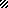 